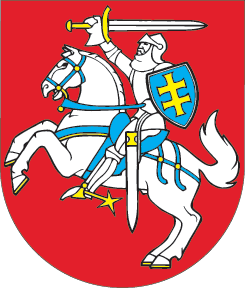 LIETUVOS RESPUBLIKOSADMINISTRACINIŲ NUSIŽENGIMŲ KODEKSO 130, 131 IR 506 STRAIPSNIŲ PAKEITIMOĮSTATYMAS2017 m. birželio 29 d. Nr. XIII-538Vilnius1 straipsnis. 130 straipsnio pakeitimasPakeisti 130 straipsnį ir jį išdėstyti taip: „130 straipsnis. Apsaugininkų ar apsaugos tarnybų padarytas asmens ir turto apsaugos teisės aktų pažeidimas1. Apsaugininkų ar apsaugos tarnybų padaryti asmens ir turto apsaugos teisės aktų pažeidimai, išskyrus šiame kodekse nurodytuosius,užtraukia baudą apsaugininkams ar apsaugos tarnybų vadovams nuo trisdešimt iki šešiasdešimt eurų. 2. Nepranešimas Lietuvos Respublikos Vyriausybės įgaliotai institucijai, atliekančiai asmens ir turto apsaugos priežiūrą, apie priimtą į darbą ar atleistą iš darbo apsaugos darbuotoją ar apsaugos darbuotoją stažuotoją arba informavimas apie tai pažeidžiant nustatytą tvarkąužtraukia baudą apsaugininkams ar apsaugos tarnybų vadovams nuo šešiasdešimt iki devyniasdešimt eurų.3. Asmens ir turto apsaugos vykdymas neturint nustatyta tvarka išduoto apsaugos darbuotojo pažymėjimo arba darbo pažymėjimo, kai asmens ir turto apsaugą vykdo apsaugos darbuotojas stažuotojas,užtraukia baudą apsaugininkams ar apsaugos tarnybų vadovams nuo šešiasdešimt iki devyniasdešimt eurų.4. Inkasavimo vykdymas neturint nustatyta tvarka išduoto inkasavimo pažymėjimoužtraukia baudą apsaugininkams ar apsaugos tarnybų vadovams nuo šešiasdešimt iki devyniasdešimt eurų. 5. Režimo užtikrinimas saugomame objekte masinio renginio metu, nustatyta tvarka nesuderinus režimo užtikrinimo plano su policijos įstaiga, kurios veiklos teritorijoje įvyks masinis renginys, užtraukia baudą apsaugininkams ar apsaugos tarnybų vadovams nuo šešiasdešimt iki vieno šimto dvidešimt eurų.6. Nepranešimas policijai apie sulaikytą įtariamą teisės pažeidėją užtraukia baudą apsaugininkams nuo šešiasdešimt iki vieno šimto dvidešimt eurų.7. Neteisėtas šaunamųjų ginklų ar fizinės prievartos panaudojimas užtraukia baudą apsaugininkams nuo devyniasdešimt iki vieno šimto keturiasdešimt eurų.8. Asmens ir turto apsaugos paslaugų teikimas be rašytinės apsaugininko ar apsaugos tarnybos ir kliento sutartiesužtraukia baudą apsaugininkams ar apsaugos tarnybų vadovams nuo devyniasdešimt iki vieno šimto keturiasdešimt eurų.9. Šio straipsnio 1, 2, 3, 4, 5, 6, 7, 8 dalyse numatyti administraciniai nusižengimai, padaryti pakartotinai,užtraukia baudą apsaugininkams ar apsaugos tarnybų vadovams nuo vieno šimto keturiasdešimt iki trijų šimtų eurų.“2 straipsnis. 131 straipsnio pakeitimasPakeisti 131 straipsnį ir jį išdėstyti taip:„131 straipsnis. Apsaugos darbuotojo ar apsaugos darbuotojo stažuotojo padaryti asmens ir turto apsaugos teisės aktų pažeidimai1. Apsaugos darbuotojo ar apsaugo darbuotojo stažuotojo padaryti asmens ir turto apsaugos teisės aktų pažeidimai, išskyrus šiame kodekse nurodytuosius,užtraukia įspėjimą arba baudą apsaugos darbuotojams ar apsaugos darbuotojams stažuotojams nuo keturiolikos iki trisdešimt eurų.2. Lietuvos Respublikos asmens ir turto apsaugos įstatyme nustatytų apsaugos darbuotojo ar apsaugos darbuotojo stažuotojo pareigų nevykdymas užtraukia baudą apsaugos darbuotojams, apsaugos darbuotojams stažuotojams, apsaugininkams ar apsaugos tarnybų vadovams (atsižvelgiant į tai, kas privalo užtikrinti pareigos vykdymą) nuo trisdešimt iki penkiasdešimt eurų.3. Neteisėtas šaunamųjų ginklų ar fizinės prievartos panaudojimasužtraukia baudą apsaugos darbuotojams ar apsaugos darbuotojams stažuotojams nuo šešiasdešimt iki vieno šimto dvidešimt eurų.4. Šio straipsnio 1, 2, 3 dalyse numatyti administraciniai nusižengimai, padaryti pakartotinai,užtraukia baudą apsaugos darbuotojams ar apsaugos darbuotojams stažuotojams nuo devyniasdešimt iki vieno šimto keturiasdešimt eurų.“3 straipsnis. 506 straipsnio pakeitimasPakeisti 506 straipsnio 6 dalį ir ją išdėstyti taip:„6. Neįleidimas arba kitoks kliudymas policijos pareigūnams pagal kompetenciją tikrinti apsaugininkų ar apsaugos tarnybų veiklą, kontrolei atlikti reikalingų dokumentų ir informacijos nepateikimas arba dokumentų nuslėpimas, klaidingų duomenų pateikimas, šių pareigūnų teisėtų reikalavimų nevykdymas užtraukia baudą apsaugininkams ar apsaugos tarnybų vadovams nuo devyniasdešimt iki vieno šimto septyniasdešimt eurų.“4 straipsnis. Įstatymo įsigaliojimasŠis įstatymas įsigalioja 2018 m. lapkričio 1 d.Skelbiu šį Lietuvos Respublikos Seimo priimtą įstatymą.Respublikos Prezidentė	Dalia Grybauskaitė